Nombre y apellido: Matias DellachiesaEspecialidad: Esterilización, Calidad y Seguridad del PacienteNúmero de matrícula del médico: NA (Farmacéutico MP 18434)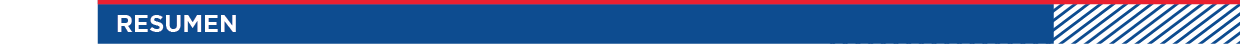 Farmacéutico especializado en Calidad, a cargo de la Jefatura del Servicio de Esterilización y del área de Calidad y Seguridad del Paciente.Jefe Esterilización [2016]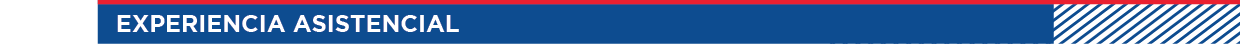 Coordinador Calidad [2012]Docente Diplomatura Calidad y Seguridad del Paciente [Universidad Católica de Cuyo]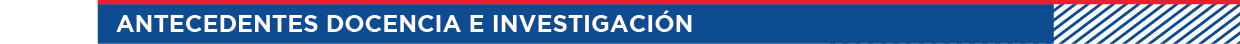 Diplomatura Calidad y Seguridad del Paciente [Universidad Isalud]Posgrado en Gestión de Calidad (ISO & Sig Sigma) [Universidad del Salvador]Farmacéutico [UBA]Certificación ISO 9001:2015 [2017]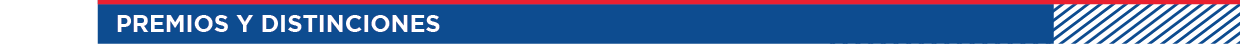 Habilitación Banco de Sangre y Médula Ósea INCUCAI [2015]Certificación ISO 9001:2008 [2014]Habilitación Banco de Tejidos INCUCAI [2013]